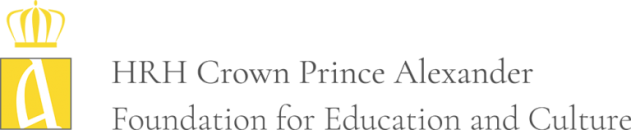 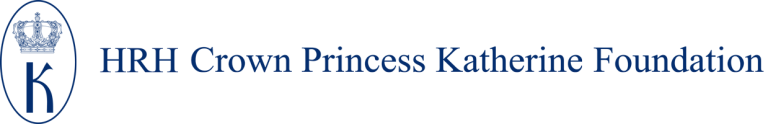 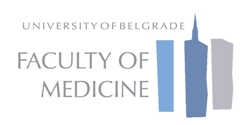 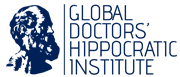 HIPPOCRATIC VALUES AND MEDICINEGREEK-SERBIAN DOCTORS EDUCATIONAL SYMPOSIUM Under the Patronage of TRH Crown Prince Alexander and Crown Princess Katherine of SerbiaApril 9th 2022Venue: Ceremonial Hall, Faculty of Medicine University of BelgradeSPEAKERSProf. Dr. Lazar Davidovic Dean, Faculty of Medicine University of BelgradeProf. Dr. Aleksandar LjubicMember of the Royal Medical BoardDr. George Patoulis President of the Athens Medical association (ISA), President of Global Doctors’ Hippocratic Institute (GDHI), Governor of AtticaProf. Dr. Nikos PapantoniouVice President of International Hippocratic Foundation of Kos (IHFK)Prof. Dr. Athanasios Giannoukas Dean, Faculty of Medicine, School of Health Sciences, University of ThessalyDr.  Antonios Polydorou General Secretary of Global Doctors’ Hippocratic Institute, Ambassador of Hellenic TourismProf. Dr. Konstantinos KouskoukisB’ Vice President GDHI, President of the Hellenic Academy of Thermal Medicine,  Dr. Konstantinos PantosVice President of the International Center for Health Tourism, Vice President A' of the Global Doctors’ Hippocratic Institute, Vice President A' of the Greek Health Tourism CouncilProf. Dr. Αvxentios KalangosUniversity of Geneva President of the Kalangos FoundationProf. Dr. Sinisa PavlovicFaculty of Medicine, University of BelgradeProf. Dr. Arsen Ristic Faculty of Medicine, University of BelgradeProf. Dr. Nebojsa LalicFaculty of Medicine, University of BelgradeProf. Dr. Vladimir ZivkovicFaculty of Medicine, University of BelgradeProf. Dr. Predrag BrkicFaculty of Medicine, University of BelgradeAss. Prof. Ana VranjesFaculty of Mining and Geology, University of BelgradePROGRAM OUTLINESCIENTIFIC PROGRAM9:30-10:30 		Welcome address1. Traditional Greek-Serbian friendship through time Prof. Dr. Lazar Davidovic Dean, Faculty of Medicine University of Belgrade 2. Prof. Dr. Aleksandar LjubicMember of the Royal Medical Board3. Dr. George Patoulis President of the Athens Medical association, President of GDHI, Governor of Attica4. Prof. Dr. Nikos PapantoniouVice President of International Hippocratic Foundation of Kos (IHFK)5. Prof. Dr. Athanasios Giannoukas Dean, Faculty of Medicine, School of Health Sciences, University of Thessaly6. Dr.  Antonios Polydorou General Secretary of Global Hippocratic Institute, Ambassador of Hellenic Tourism  10:30-12:00 		Session 110.30-10.45		Health Tourism in Greece, the birthplace of Hippocretes			G. Patoulis 10.45-11.00		The function of Hippocratic thermal medicineK. Kouskoukis11.00-11.15		From Hippocrates to Today’s Health Tourism spearheaded by I.V.F			K. Pantos11.15-11.30	Cultures, places and medical practices which affected Hippocratic medicine. Hippocratic thermal medicine in cardiovascular diseaseA. Polydorou11.30-11.45	Health inequalities in paediatric cardiovascular medicine in a globalizing world: Needs and potential solutions in the context of Hippocrates valuesΑ. Kalangos11.45-12.00		SARS-CoV-2 pandemic: The value of Hippocratic heritageA. Giannoukas12.00-13.00 	Unveiling of the Bust Sculpture of Hippocrates and Planetree of Hippocrates Dedication Ceremony13-00-14.00	Lunch break14.00-16.00	 Session 214.00-14.15	Gratitude of being remembered after more than a hundred years	S. Pavlovic14.15-14.30		Greek-Serbian friendship in cardiology	A. Ristic 14.30-14.45	Insulin resistance, diabetes and cardiovascular diseases: 20 years of collaborative research between Greece and SerbiaN.M. Lalic14.45-15.00		Hippocrates and forensic medicineV. Zivkovic15.00-15.15		Serbian potential in balneology			P. Brkic15.15-15.30		A novel methodological approaches to thermomineral waters Investigations in SerbiaA. Vranjes15.30-16.00		Closing remarksTime	Friday, April 8, 2022Location16:2018.35Arrival and transfer to the hotel/Royal PalaceBelgrade Airport20:00Welcome DinnerRestaurant “The View”, Hotel CrystalTimeSaturday, April 9, 2022Location09:00Transfer to the Faculty of Medicine  09:30Greek-Serbian doctors Educational SymposiumFaculty of Medicine09:30-10:30Welcome AddressesFaculty of Medicine10:30-12:00Session 1Faculty of Medicine12:00-13:00Unveiling of the Bust Sculpture of Hippocrates and Plane tree of Hippocrates Dedication CeremonyFaculty of Medicine13:00-14:00LunchFaculty of Medicine!4:00-16:00Session 2Faculty of Medicine16:30-18:00Visit to the Royal PalaceRoyal Palace20:00Dinner Crowne PlazaTimeSunday, April 10, 2022Location14:4015:25Transfer to the Belgrade Airport